Управление приглашает на вебинарВ связи с введением с 1 января 2024 года новой формы и формата налогового расчета доходов, выплаченных иностранным организациям и сумм удержанных налогов (Федеральный закон от 31.07.2023 № 389-ФЗ), УФНС России  по Республике Татарстан приглашает юридических лиц и индивидуальных предпринимателей принять участие в вебинаре на тему: «Все выплаты иностранным организациям подлежат отражению в налоговом расчете. Важные изменения с 1 января 2024 года», который состоится 9 апреля 2024 года в 10.00.Спикеры вебинара: -  Эльмира Хамидуллина, начальник отдела налогообложения юридических лиц УФНС России по Республике Татарстан;- Эльмира Хуснуллина, главный государственный налоговый инспектор отдела налогообложения юридических лиц УФНС России по Республике Татарстан.Участникам мероприятия расскажут о порядке заполнения и представления налогового расчета о суммах выплаченных иностранным организациям доходов и удержанных налогов в 2024 году, а также ответят на вопросы по рассматриваемой теме. Вебинар бесплатный, предварительная регистрация – обязательна по ссылке https://w.sbis.ru/webinar/60b3b8c0-466d-44cc-8d7f-5beac054b6a0. 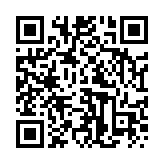 